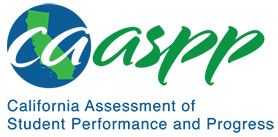 HS-PS1-4 Matter and Its InteractionsCalifornia Alternate Assessment for Science—Item Content SpecificationsHS-PS1-4 Matter and Its InteractionsCA NGSS Performance ExpectationStudents who demonstrate understanding can: Develop a model to illustrate that the release or absorption of energy from a chemical reaction system depends upon the changes in total bond energy. [Clarification Statement: Emphasis is on the idea that a chemical reaction is a system that affects the energy change. Examples of models could include molecular-level drawings and diagrams of reactions, graphs showing the relative energies of reactants and products, and representations showing energy is conserved.] [Assessment Boundary: Assessment does not include calculating the total bond energy changes during a chemical reaction from the bond energies of reactants and products.]Mastery StatementsStudents will be able to:Recognize a temperature increase or decrease when two products are combinedRecognize a chemical reaction that releases energyRecognize a chemical reaction that absorbs energyIdentify that a chemical reaction occurred based on a change in temperatureIdentify that a chemical reaction occurred based on the release of lightEvaluate data in a graph or table to identify whether energy was absorbed or released in a chemical reactionPossible Phenomena or ContextsNote that the list in this section is not exhaustive or prescriptive.Possible contexts include the following:Pictures of flameData tables or graphs showing beginning and ending temperatures of combined substancesBefore and after pictures of thermometers in substances that have been combined Additional Assessment BoundariesNone listed at this timeAdditional ReferencesCalifornia Science Test Item Specification for HS-PS1-4https://www.cde.ca.gov/ta/tg/ca/documents/itemspecs-hs-ps1-4.docxEnvironmental Principles and Concepts http://californiaeei.org/abouteei/epc/The 2016 Science Framework for California Public Schools Kindergarten through Grade Twelve https://www.cde.ca.gov/ci/sc/cf/cascienceframework2016.aspAppendix 1: Progression of the Science and Engineering Practices, Disciplinary Core Ideas, and Crosscutting Concepts in Kindergarten through Grade Twelvehttps://www.cde.ca.gov/ci/sc/cf/documents/scifwappendix1.pdfAppendix 2: Connections to Environmental Principles and Conceptshttps://www.cde.ca.gov/ci/sc/cf/documents/scifwappendix2.pdfPosted by the California Department of Education, August 2020California Science ConnectorFocal Knowledge, Skills, and AbilitiesEssential UnderstandingUsing a model, determine whether energy is released or absorbed in a chemical reaction system.Ability to use a model containing data in a graph or table to determine whether energy is released or absorbed in a chemical reaction system.Determine whether energy is released or absorbed in a chemical reaction system.